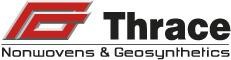 ΑΝΑΚΟΙΝΩΣΗΗ εταιρεία THRACE NONWOVENS & GEOSYNTHETICS, μέλος του Ομίλου Πλαστικά Θράκης, προσφέρει θέση για Πρακτική Άσκηση σε ενδιαφερόμενους φοιτητές/τριες από το Τμήμα Λογιστικής και Χρηματοοικονομικής.Ο Όμιλος Πλαστικά Θράκης, είναι ένας ελληνικός πολυεθνικός Όμιλος ο οποίος δραστηριοποιείται στην παραγωγή και διάθεση προϊόντων πολυπροπυλενίου, διαθέτοντας παραγωγικές εγκαταστάσεις σε 6 χώρες (Ελλάδα, Μεγάλη Βρετανία, Βουλγαρία, Ρουμανία, Ιρλανδία και Η.Π.Α.), εταιρείες διανομής και εμπορίας σε 5 χώρες (Νορβηγία, Σουηδία, Σερβία, Αυστραλία, Κίνα) και δίκτυο πωλήσεων που εκτείνεται σε περισσότερες από 80 χώρες.Η θέση υπάγεται στο και έχει ως έδρα το Μαγικό Ξάνθης.  Μεταξύ των καθηκόντων της θέσης περιλαμβάνονται: Υποστήριξη του τμήματος Λογιστηρίου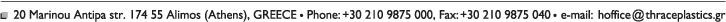 O/Η Ιδανικός/ή Υποψήφιος/α πρέπει να διαθέτει τα εξής προσόντα : Ικανότητα επικοινωνίας και ομαδικής εργασίας, δημιουργική σκέψη Αναλυτική σκέψη Οργανωτική ικανότητα Υπευθυνότητα Έμφαση στο Αποτέλεσμα Γνώση Αγγλικής Γλώσσας Για περισσότερες πληροφορίες παρακαλώ να επικοινωνήσετε μαζί μας στο τηλέφωνο 25410-45755 ή στο email: edagkinaki@thraceplastics.gr 